Temat: „Stary człowiek i morze” - alegoryczna opowieść o ludzkim życiu.Cel: potrafię wypowiadać się na określony tematZapoznaj się z poniższymi informacjami dotyczącymi lektury.Cytaty, które mogą się przydać.Człowiek nie jest stworzony do klęski. Człowieka można zniszczyć, ale nie pokonać.Nikt nie powinien zostawać sam na starość. Ale to nieuniknione.Niech myśli, że jestem sprawniejszy, niż jestem, to będę taki.Głupio jest nie mieć nadziei.…dobrze, że nie musimy zabijać słońca, księżyca czy gwiazd. Wystarczy, że żyjemy na morzu i zabijamy naszych prawdziwych braci.W utworze przedstawiony został kult silnego mężczyzny, który:walczy w trudnych warunkach o przetrwaniedziała w samotnościnie skarży się na głód, pragnienie, rany, bólwalczy do końcaKsiążka to alegoryczna opowieść o ludzkim życiu.Każdy toczy walkę z własnymi słabościami. Utwór ma charakter dydaktyczny i uczy że człowiek musi, powinien:Walczyć w obronie własnej godności.Pokonywać słabości, kształtować swój charakter.Odważnie realizować wyznaczone cele.Wierzyć we własne siły.Być optymistą.Uświadamiać sobie, że porażki powinny mobilizować do działania, a doświadczenia są źródłem życiowej mądrości.Spróbuj wyjaśnić, jak rozumiesz poniże słowa. Odwołaj się do wiadomości z lektury.Człowiek nie jest stworzony do klęski. Człowieka można zniszczyć, ale nie pokonać.………………………………………………………………………………………………………………………………..Temat: Przypominamy formę rozprawki.Cel: wiem, jak napisać rozprawkęPrzypomnij sobie podstawowe informacje o rozprawce.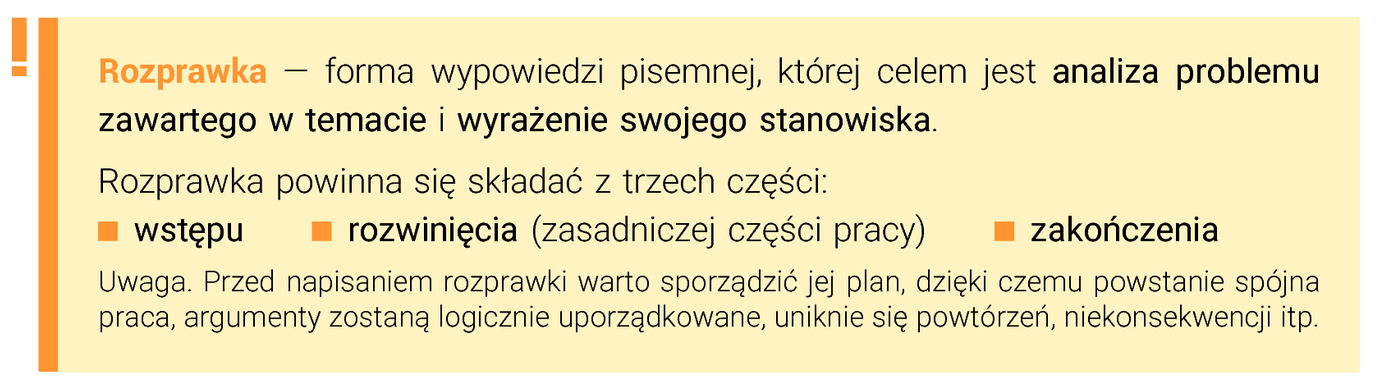 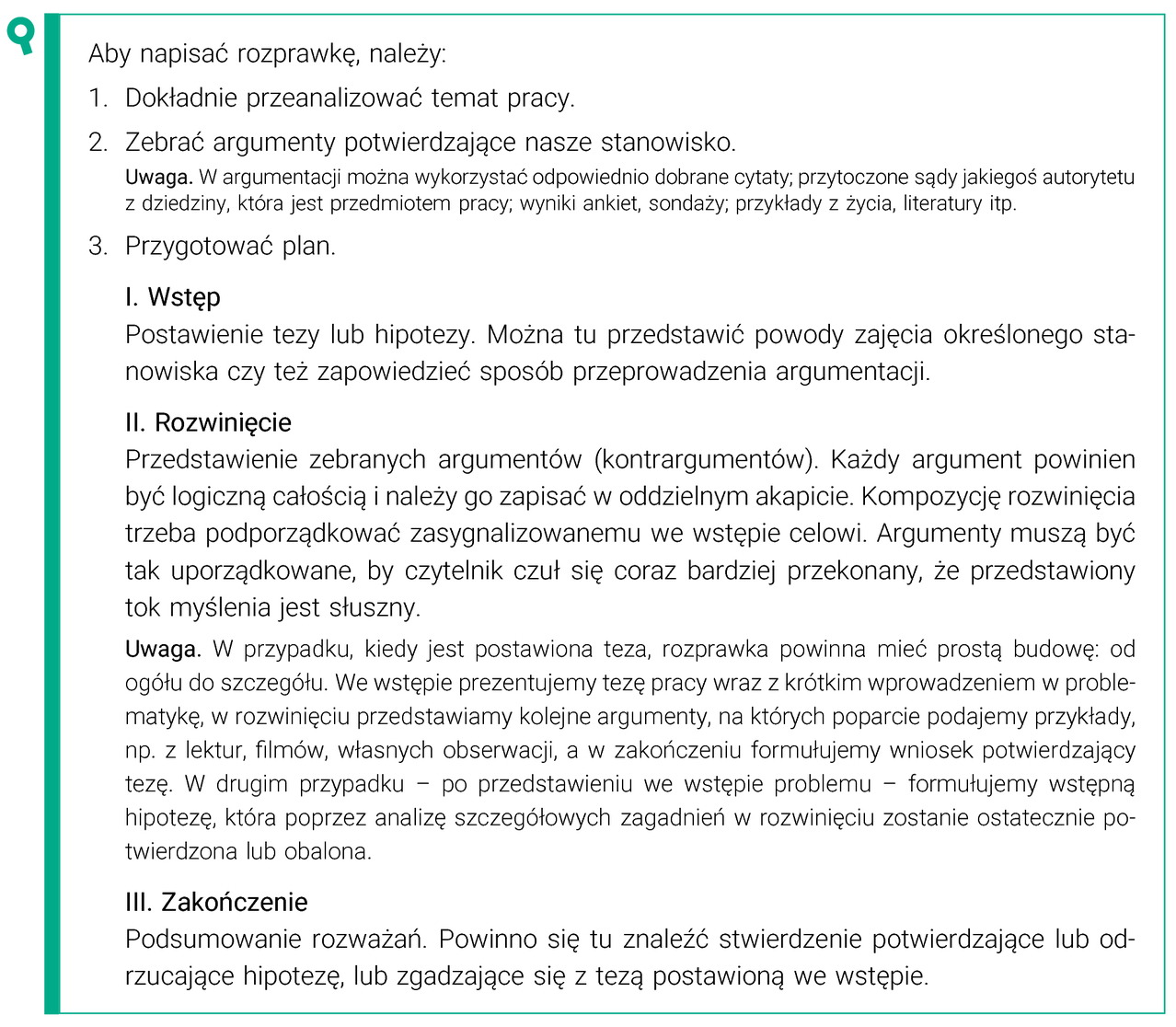 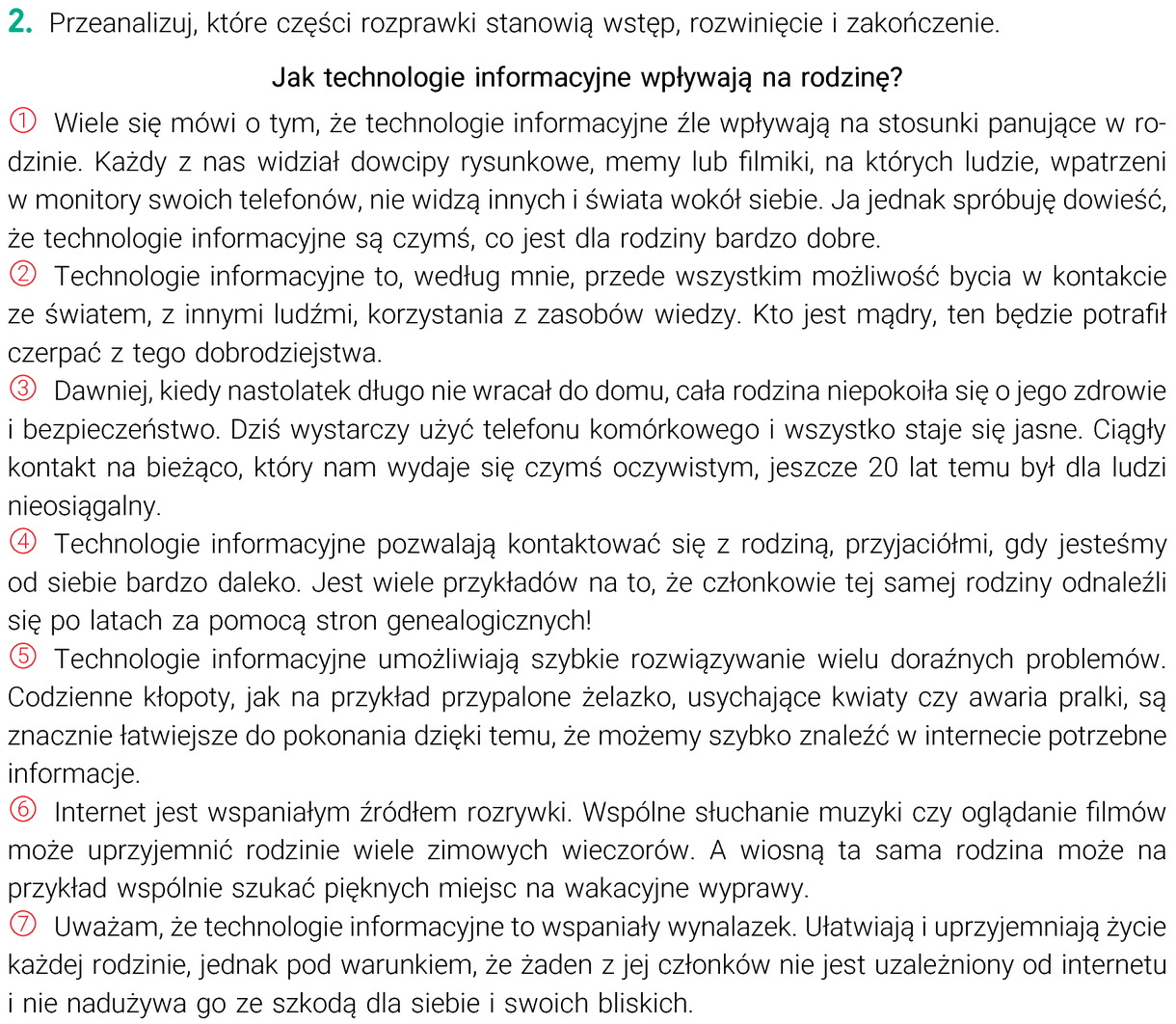 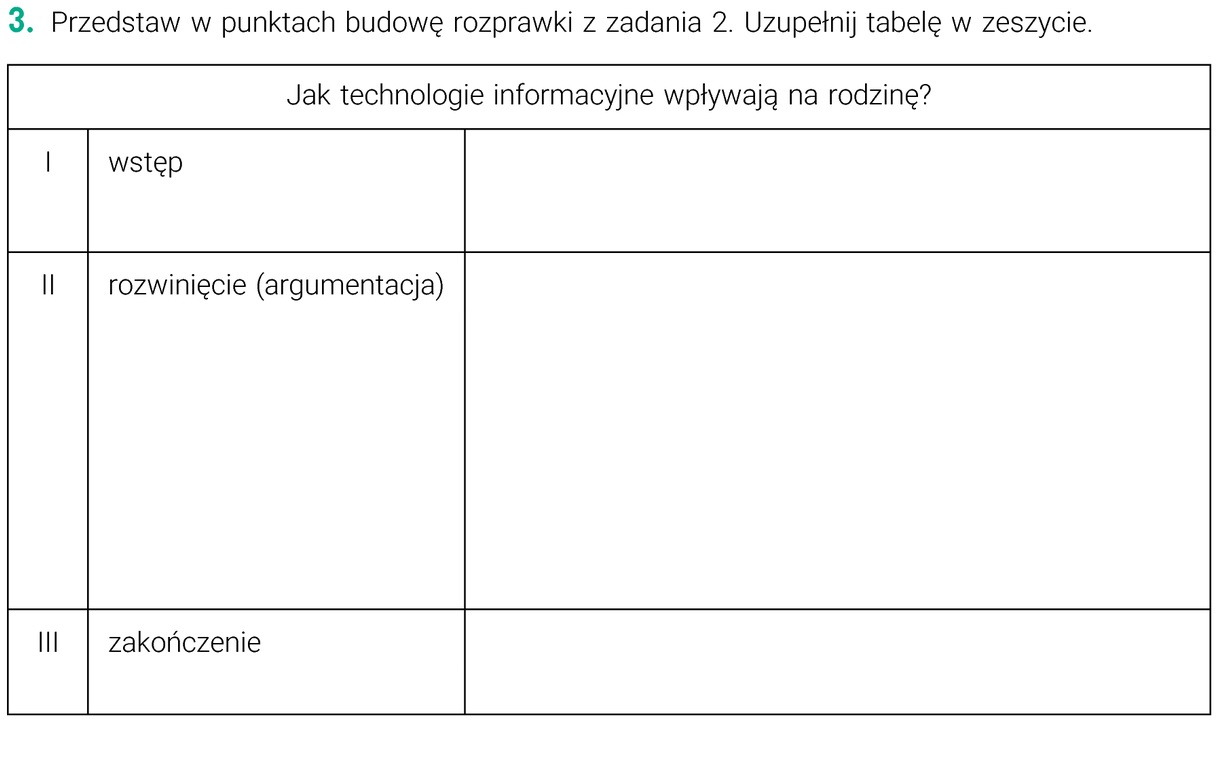 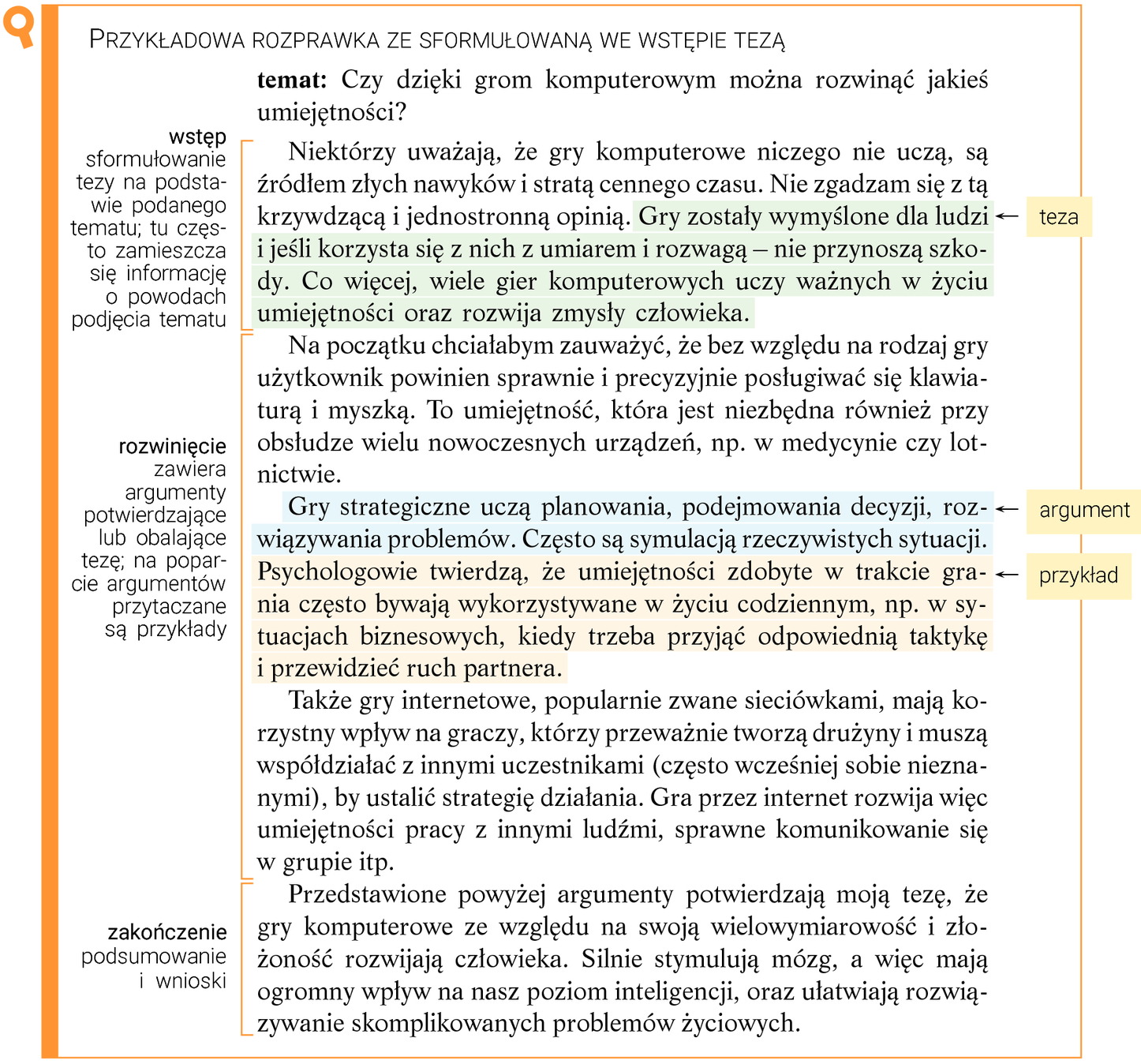 Temat: Redagujemy rozprawkę – „Stary człowiek i morze”.Cel: potrafię napisać rozprawkę„Stary człowiek i morze”  to książka, którą warto przeczytać. Napisz rozprawkę, w której dwoma argumentami, udowodnisz podaną tezę.